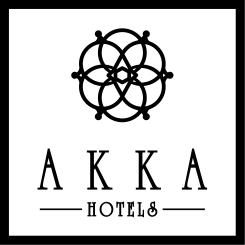 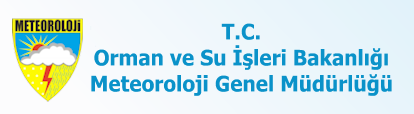 ANTALYAЯНВФЕВМРТАПРМАЙИЮНИЮЛАВГСЕНОКТНБРДЕКОБЩАЯ СРЕДНЯЯ ТЕМПЕРАТУРА (˚С)9,69,912,215,820,325,328,327,824,319,514,210,8МАКСИМАЛЬНАЯ СРЕДНЯЯ ТЕМ-РА(˚С)1515,317,921,425,931,334,434,331,326,920,816,3МИНИМАЛЬНАЯ СРЕДНЯЯ ТЕМ-РА (˚С)5,65,77,410,614,51922,121,818,614,59,86,8ПРОДОЛЖИТЕЛЬНОСТЬ СВЕТОВОГО ДНЯ (ЧАС)5,36,16,989,911,61211,6108,16,34,9СРЕДНЕЕ КОЛИЧЕСТВО ДНЕЙ С ОСАДКАМИ12,410,497,35,42,91,51,525,67,811,5МАКСИМАЛЬНАЯ ТЕМ-РА (˚С)2223,428,233,237,644,84543,341,237,73325,4МИНИМАЛЬНАЯ ТЕМ-РА (˚С)-2,0-4,0-1,61,46,711,114,815,310,64,90,8-1,9СРЕДНЯЯ ТЕМПЕРАТУРА В МОРЕ (˚С)171718181924272927262219